OBAVIJESTI ŽUPE PAG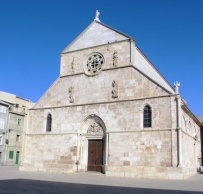 Božić 2019.Ja sam tu!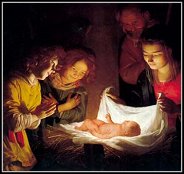 Ne možda, ili vidjet ću ako mi u međuvremenu nešto ne iskrsne, nego Ja sam tu! To ne stoji pod uvjetom, da se može u posljednjem trenutku napisati SMS oprosti imam nešto bolje raditi. Ja sam tu, to vrijedi, to nije samo Božje obećanje, to je njegovo Ime! Takav je Božji način. Na tom mjestu događa se Božić. Nigdje drugdje. S jednom starom stranom riječju: Inkarnacija! Utjelovljenje!. Bog postaje tijelo, Riječ je tijelom postala, kako evanđelje kaže. Kod nas ljudi često je ovako: vidjet ćemo, ne znam još, možda, u principu i načelno, i općenito i nekad, da, ali… Kod Boga, naprotiv, Riječ tijelom postaje. Rođen od žene. Utjelovljenje u povijesti u ljudskom životu i radosti, događaj i sudbina, počinje u štali u Betlehemu.Utjelovljenje na Božji načinMi ljudi uglavnom postavljamo uvjete. Obećanje stoji pod uvjetom. Mora nam odgovarati i koristiti. Utjelovljenje se naprotiv ne događa na vlastitom mjestu, nego na mjestu drugoga. Tako je Betlehem mjesto ljudi, a ne nebo, Božje mjesto. Ipak Božjom odlukom za utjelovljenjem, Betlehem postaje njegovo mjesto, gotovo više nego li nebo, iz ljubavi odabrano mjesto zacijelo je Božje mjesto. Utjelovljenje se događa uvijek u konkretnom kontekstu. Ono ima povijest i jest događaj, ono se događa. Utjelovljenje se prepušta stranom-nepoznatom okruženju, nepovjerljivom, nelagodnom- neobičnom. Utjelovljenje se ne događa u vlastitim uvjetima, nego se prepušta kulturi drugoga. To ne znači da utjelovljenje sve preuzima. Naprotiv, ništa se ne mijenja tako jako naspram zemlje kao Božje utjelovljenje. Bog želi u tami stanovati a ipak je obasjava.Ali upravo je to tajna, da se promjena događa, u kojoj se Bog posve i čitav prepušta našoj povijesti. Ili točnije rečeno prepušta se povijesti Izraela, povijesti siromašnih, povijesti onih koji su na putu, koji kuće nemaju, nego samo štalu, gdje će se dijete roditi. Moćnici ovoga svijeta i ljudi koji se rado u svome kraljevstvu žele osjećati kao vladari, drugačije se ponašaju. Oni se ne prepuštaju povijesti drugoga, nego žele sami pisati povijest.     Štoviše nikako se ne žele prepustiti povijesti onih koji su kao maleni, beznačajni i bezvrijedni. A ipak to bi baš bio Božji stil. Gdje je čovjek poslušan, vjeran i prepušta se, tamo se događa utjelovljenje po Božjem stilu.Imati udjelaTo nije nikad teorija. To nisu ugodne lijepe priče. Gdje Bog djeluje događa se Sveopće – uvijek u konkretnosti. Ljubav se događa tamo gdje ona kaže: Ja sam tu, ja ostajem kod tebe, prepuštam se tvojem ritmu i tvome životu. Pričaj mi! Tada ljubav, pažljiva ljubav, gleda drugome u oči. Pogledajmo što se događa danas na ulicama. Tko koga gleda u  oči, tko koga ljubazno pozdravlja i od srca stišće ruku. Većina bulji u ekran ili u mobitele. Tko kreativno danas izrađuje jaslice u obitelji, dobijemo ih brzo i različite na mobitelima ali to su apstraktne, bez topline – mrtve.Međutim jakost Božića leži upravo u tome da nam slavlje u liturgiji bude događaj kojega ćemo unijeti u svakodnevni život. Da iz Božićne šutnje nastane slušanje jedni druge - ugodni međusobni razgovori, više prijateljevanja. Biti tu za druge i s drugima. Susretati ljude ljubazno . tako se događa utjelovljenje na Božji način! To je Božić. I čudo se događa češće nego li što ovaj hladni svijet može pretpostaviti.Draga braćo i sestre, Božić je povlaštena prilika za razmišljanje o smislu i vrijednosti naše egzistencije. Približavanje te svetkovine nam pomaže razmišljati, s jedne strane, o dramatičnosti povijesti u kojoj ljudi, ranjeni grijehom, vječno tragaju za srećom i zadovoljavajućim smislom života i smrti; s druge nas potiče razmišljati o milosrdnoj dobroti Boga, koji je došao ususret čovjeku da mu izravno saopći Istinu koja spašava, i prijateljuje s njim i učini ga dionikom svojega života. Pripremimo se, stoga, za Božić s poniznošću i jednostavnošću, oraspoložimo se za primanje dara svjetla, radosti i mira, kojim to otajstvo zrači. Prihvatimo Kristov Božić kao događaj koji je kadar obnoviti danas naš život. Susret s Djetešcem Isusom pretvara nas u ljude koji ne misle samo na sebe, već se otvaraju očekivanjima i potrebama braće. Na taj ćemo način i mi postati svjedoci svjetla koje Božić prosipa na čovječanstvo trećeg tisućljeća. Molimo Presvetu Mariju, svetohranište utjelovljene Riječi, i svetog Josipa, tihog svjedoka događaja spasenja, da u sebi osjetimo one osjećaje koji su njih prožimali dok su iščekivali da se Isus rodi, tako da i mi uzmognemo sveto proslaviti predstojeći Božić, u radosti vjere i nošeni zauzetošću za iskrenim obraćenjem.Blagoslovljen Božić i Novu 2020. godinu želi vam 
don Gašpar, župnik sa suradnicimaRaspored svetih MisaNedjeljom: 8,00 sati(kod benediktinki); 9,15 sati (Šimuni);10,30 sati (zborna crkva); 12,00 sati (Gorica); 18,00 sati (zborna crkva). Radnim danom u 18:00 (pola sata prije krunica)BADNJAK, 24. 12. – 8,00 sati (kod benediktinki); 20,00 sati (Gorica i Šimuni); 22,00 sata (kod benediktinki); 24,00 sata (Zborna crkva)BOŽIĆ, 25. 12. – 8,00 sati (kod benediktinki); 9,15 sati (Šimuni);10,30 sati (zborna crkva); 12,00 sati (Gorica); 17,00 sati (zborna crkva).SVETI STJEPAN, 26. 12. – 8,00 sati (kod benediktinki); 9,15 sati (Šimuni); 
17,00 sati (Gorica);18,00 sati (zborna crkva);27.,28. i 30. prosinca, 7,30 (kod benediktinki); 8,00 sati (zborna crkva)31. prosinca, Slivestrovo: Zahvalnica na svršetku građanske godine- Tebe Boga hvalim! 7:30 (kod benediktinki); 18:00 Zborna Crkva; Svetkovina sv. Marije Bogorodice,1. siječnja 2016. – 8,00 sati (kod benediktinki); 12,00 sati (Šimuni); 12,00 sati (Gorica); 16,00 sati (Stari grad)Od 2. do 4. siječnja Misa u zbornoj crkvi u 18,00 satiBOGOJAVLJENJE (Tri kralja), 6. siječnja – 8,00 sati (kod benediktinki); 9,15 sati (Šimuni);10,30 sati (zborna crkva); Od 7. do11. siječnja Misa u zbornoj crkvi u 18,00 sati. PROGRAM PRIJE POLNOĆKENa Badnjak prije polnoćke u 23,30 sati bit će u zbornoj crkvi program: Uvod u polnoćku – veliki zbor, zbor mladih i dječji zbor.BLAGOSLOV OBITELJI- petak, 27. 12.: (8,00 – 17,00) centar Grada (od ulice kralja Zvonimira i kralja Tomislava prema moru) – kvart Sv. Jakova i Sv. Antuna opata - subota, 28. 12.: (8,00 – 18,00) centar Grada (od ulice kralja Zvonimira i kralja Tomislava na sjever) – kvart Sv. Marije i Sv. Jurja (samo unutar nekadašnjih gradskih zidina)Oni koji nisu bili kod kuće za blagoslov ili oni koje smo nenamjerno preskočili, molimo, neka se jave za blagoslov.BOŽIĆNI KONCERTU zbornoj crkvi 28. prosinca u 19,00 sati održat će se Gradski Božićni koncert.Župa Uznesenja BDM, Pag – Marka L. Ruića 15; tel/fax: 611 576; zupni.ured.pag@zd.t-com.hr